Mitotic figure counting study at MSKCC, begin 6/20/17Definition of a mitosis for this studyCriteria for a mitosis includes the loss of a nuclear membrane with condensation of chromatin forming the mitotic apparatus.  The formation of the nuclear membrane within two daughter cells, signifies the end of the mitotic process and should not be counted as a mitosis.Evaluation AreaThe evaluation area for this study is bounded by the fourth smallest square in the reticle (Labeled "8"), the shaded area in the picture below.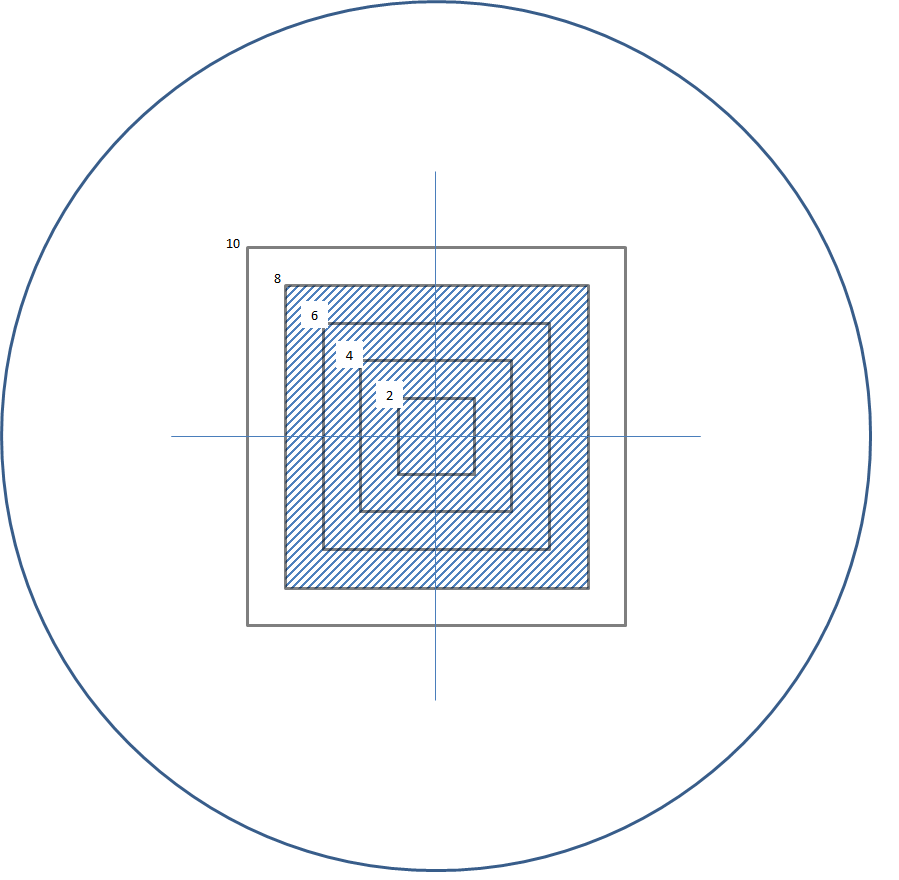 